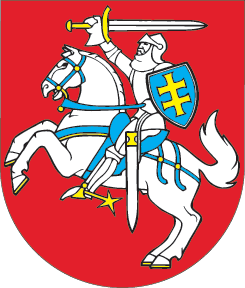 LIETUVOS RESPUBLIKOSSAUGAUS EISMO AUTOMOBILIŲ KELIAIS ĮSTATYMO NR. VIII-2043 2 STRAIPSNIO PAKEITIMOĮSTATYMAS2021 m. birželio 29 d. Nr. XIV-468Vilnius1 straipsnis. 2 straipsnio pakeitimasPakeisti 2 straipsnio 43 dalį ir ją išdėstyti taip:„43. Neblaivumas – etilo alkoholio vartojusio asmens būsena, kai šio alkoholio koncentracija biologinėse organizmo terpėse (iškvėptame ore, kraujyje, šlapime, seilėse ar kituose organizmo skysčiuose) viršija įstatymų nustatytą leidžiamą normą. Asmenų, vairuojančių transporto priemones, iškvėptame ore, kraujyje, šlapime, seilėse ar kituose organizmo skysčiuose leidžiama didžiausia etilo alkoholio koncentracija vairavimo metu yra 0,4 promilės. Pradedantieji vairuotojai, lengvųjų automobilių, kuriais vežami keleiviai už atlygį pagal užsakymą, taksi automobilių, mopedų, motociklų, triračių, lengvųjų keturračių, keturračių, galingųjų keturračių, transporto priemonių, kurių didžiausioji leidžiamoji masė didesnė kaip 3,5 t arba kurios turi daugiau kaip 9 sėdimąsias vietas, arba kuriomis vežami pavojingieji kroviniai, vairuotojai laikomi neblaiviais, kai etilo alkoholio koncentracija jų iškvėptame ore, kraujyje, šlapime, seilėse ar kituose organizmo skysčiuose yra daugiau kaip 0 promilių.“Skelbiu šį Lietuvos Respublikos Seimo priimtą įstatymą.Respublikos Prezidentas	Gitanas Nausėda